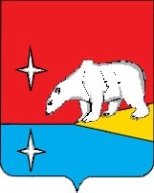 АДМИНИСТРАЦИЯГОРОДСКОГО ОКРУГА ЭГВЕКИНОТП О С Т А Н О В Л Е Н И Еот  30 марта 2018 года	          		№ 124 -па                            		 п. ЭгвекинотО признании утратившим силу постановления Администрации Иультинского муниципального района от 31 января 2014 года № 5 – па В целях приведения нормативных правовых актов городского округа Эгвекинот в соответствие с федеральным законодательством, Администрация городского округа ЭгвекинотП О С Т А Н О В Л Я Е Т:1. Признать утратившим силу постановление Администрации Иультинского муниципального района от 31 января 2014 года № 5 – па «Об утверждении Порядка формирования и использования бюджетных ассигнований дорожного фонда Иультинского муниципального района».2. Настоящее постановление подлежит обнародованию в местах, определенных Уставом городского округа Эгвекинот, и размещению на официальном сайте Администрации городского округа Эгвекинот в информационно-телекоммуникационной сети «Интернет».3. Настоящее постановление вступает в силу со дня обнародования. 4. Контроль за исполнением настоящего постановления возложить на Управление финансов, экономики и имущественных отношений городского округа Эгвекинот (Шпак А.В.).Глава Администрации							          Р.В. Коркишко